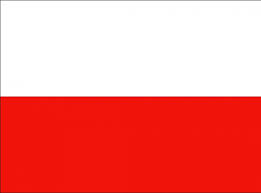 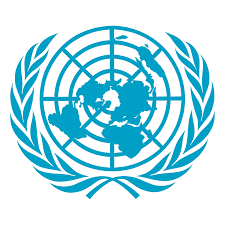                             Combatting Technological Disparity Across NationsCountry:PolandCommittee: UNCSTD (United Nations Commission on Science and Technology for Development)Delegate: Bensu Öztat  The University of Warsaw has become the first higher education institution in Poland to adopt a Gender Equality Plan. It aims to increase awareness of equality issues, support women in their academic careers, and improve the gender balance in various disciplines.  Work on creating one at the University of Warsaw began in 2017, and involved research carried out in three faculties, a survey conducted across all faculties, a number of consultation meetings as well as study visits to other universities.The University of Warsaw’s outgoing rector, Marcin Pałys, signed a resolution last week to implement such a plan, which will take place over a three-year period.  The five aims of the plan are to: increase awareness of the importance of equality and strengthen positive attitudes towards diversity; support development of women’s academic careers; increase gender balance in recruitment of employees and doctoral students; facilitate combining work with family life; and increase balanced gender representation in management and expert positions.  Among 20 specific actions outlined in the GEP are policies designed to help students and staff to combine academia with family life, for example by increasing daycare facilities, facilitating working from home, and offering flexible timetablesFirst, Poland is the largest economy in the CEE region and one of the economic and political leaders in the region.In particular, little attention has been paid to the impact of the inflow of EU structural funds on the process of regional technological progress. On the other hand, uncovering the forces behind the differences in the regional patterns of technological change is crucial for a better understanding.